INTRODUCCIÓNSe puede definir la dietoterapia como la adaptación de la alimentación a las distintas alteraciones metabólicas y/o digestivas producidas por la enfermedad; y se realizan a través del uso equilibrado y metódico de los alimentos De acuerdo a estas consideraciones se podrá prescribir el régimen, expresando primero en forma numérica la cantidad de calorías y de nutrientes que deben ser aportadas al paciente diariamente. Con estos valore, se puede desarrollar la prescripción, es decir, transformar las cantidades indicadas en alimentos, los cuales deben ser preparados y distribuidos a lo largo del día de acuerdo a las condiciones requeridas por el paciente A nivel de servicio hospitalarios, muchas veces es difícil cumplir con las adaptaciones dietéticas de cada paciente, de allí que con fines de estandarización de los regímenes, se utilizan los llamados regímenes básicos o fundamentales, que se originan con las modificaciones del régimen normal, pero que no deben limitar al médico o al nutricionista para introducir las variaciones que sean necesarias en cada caso en particular  Cuadro guía para preparación de minutas según tipo de régimen. Actividad1-Describa  preparaciones culinarias de acuerdo a las especificaciones de tipos de regímenes que se muestran  a continuación.   N°1: realizar un almuerzo régimen blando liviano.  N°2: realizar una cena régimen blando sin residuo. N°3: realizar un almuerzo régimen líquido liviano.   N°4: realizar una cena régimen papilla liviana. N°5: realizar  un desayuno y cena líquido sin residuo.2- Video con la elaboración de una de las preparaciones anteriormente descritas. N°1: Realice un video haciendo una de las preparaciones anteriormente mencionadas.N°2: En el Video debe incluir todo lo descrito en la pauta de cotejo.N°3: Al culminar este video deberá aplicar la pauta de cotejo a modo de autoevaluación. N°4: Terminada la actividad (Los 5 preparaciones, video de una preparación y autoevaluación) deberá ser enviado al departamento de enfermería del colegio Miguel de Cervantes.           ( enfermeriacmc2020@gmail.com )NOTA: Recordar que en todas las actividades deben realizar un listado de palabras que no conocen y hacer una breve descripción con sus palabras. (Esta práctica constante les permitirá ampliar su vocabulario técnico) PAUTA DE EVALUACION Nombre del alumno: Fecha: Puntaje:                                                          Nota: Observaciones…………………………………………… C: Competente MC: Medianamente Competente NC: No Competente Subsector / Módulo: Alimentación y nutrición Subsector / Módulo: Alimentación y nutrición Subsector / Módulo: Alimentación y nutrición Subsector / Módulo: Alimentación y nutrición Subsector / Módulo: Alimentación y nutrición Subsector / Módulo: Alimentación y nutrición Guía Tema:     Dietoterapia  Evaluación FormativaGuía Tema:     Dietoterapia  Evaluación Formativa% Exigencia Pje. Total Puntos Pje. Obtenido Nota Nombre Apellido:                                                                          Curso: IVº C  Curso: IVº C  Curso: IVº C  Fecha: Fecha: 	OBJETIVOS  Identificar las diversas consistencias que pueden presentar los regímenes básicos 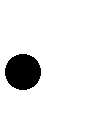  Identificar los alimentos permitidos y restringidos en cada tipo de régimen básico  Aplicar y combinar las modificaciones de la dieta normal.	OBJETIVOS  Identificar las diversas consistencias que pueden presentar los regímenes básicos  Identificar los alimentos permitidos y restringidos en cada tipo de régimen básico  Aplicar y combinar las modificaciones de la dieta normal.	OBJETIVOS  Identificar las diversas consistencias que pueden presentar los regímenes básicos  Identificar los alimentos permitidos y restringidos en cada tipo de régimen básico  Aplicar y combinar las modificaciones de la dieta normal.	OBJETIVOS  Identificar las diversas consistencias que pueden presentar los regímenes básicos  Identificar los alimentos permitidos y restringidos en cada tipo de régimen básico  Aplicar y combinar las modificaciones de la dieta normal.	OBJETIVOS  Identificar las diversas consistencias que pueden presentar los regímenes básicos  Identificar los alimentos permitidos y restringidos en cada tipo de régimen básico  Aplicar y combinar las modificaciones de la dieta normal.	OBJETIVOS  Identificar las diversas consistencias que pueden presentar los regímenes básicos  Identificar los alimentos permitidos y restringidos en cada tipo de régimen básico  Aplicar y combinar las modificaciones de la dieta normal.HIDRICO LIQUIDO S/RESIDUO PAPILLA S/RESIDUO BLANDO S/RESIDUO LIQUIDO LIVIANO PAPILLA LIVIANO BLANDO LIVIANO LIVIANO LECHE No No No No Fluida o en polvo descremada Fluida o en polvo descremada Fluida o en polvo descremada Fluida o en polvo descremada YOGURT No No No No Líquido descremado Batido descremado Descremado Descremado QUESILLO No Licuado en postres con gelatina En postres  o  guisos para gratinar En postres,  guisos para gratinar o agregado al pan Licuado en postres con gelatina En postres  o  guisos para gratinar En postres,  guisos para gratinar o agregado al pan En postres,  guisos para gratinar o agregado al pan CARNES No Magras, licuadas Magras, licuadas Magras, molidas, picadas o desmenuzadas Magras, licuadas Magras, licuadas Magras, molidas, picadas o desmenuzadas Magras, en diferentes preparaciones HUEVO Solo clara en agua albuminosa Solo clara en sopas o postres Solo clara en sopas o postres Solo clara en sopas o postres Solo clara en sopas o postres Solo clara en sopas o postres o guisos licuado. Solo clara en sopas o postres o guisos. Solo clara en sopas o postres o guisos. FARINACEOS No Refinados 2 al 3%, en sopas  o postres. Licuados Refinados 4 al 5%, en sopas o postres. Licuados Refinados a concentración normal, en diferentes preparaciones Parcialmente Refinados 2 al 3%, en sopas  o postres. Licuados Parcialmente Refinados 4 al 5%, en sopas o postres. Licuados Parcialmente Refinados a concentración normal, en diferentes preparaciones Parcialmente Refinados a concentración normal, en diferentes preparaciones AZUCAR Baja concentración Baja concentración Baja concentración Baja concentración Baja concentración Baja concentración Baja concentración Baja concentración GELATINA 5% Hasta 8%, licuada Concentración normal y licuada Concentración normal Hasta 8%, licuada Concentración normal y licuada Concentración normal Concentración normal AROMATIZANTES Anís, canela, vainilla, orégano, etc Anís, canela, vainilla, orégano, etc Anís, canela, vainilla, orégano, etc Anís, canela, vainilla, orégano, etc Anís, canela, vainilla, orégano, etc Anís, canela, vainilla, orégano, etc Anís, canela, vainilla, orégano, etc Anís, canela, vainilla, orégano, etc VERDURAS No No No No Zanahoria, Zapallo, Porotos verdes, Betarraga, Zapallo italiano, Apio Preparaciones: Sopas licuadas Excluir: meteorizantes Zanahoria, Zapallo, Porotos verdes, Betarraga, Zapallo italiano, Apio Preparaciones: Sopas, souflés o guisos licuados Excluir: meteorizantes Zanahoria, Zapallo, Porotos verdes, Betarraga, Zapallo italiano, Apio,  Verduras: Todos cocidos, pasados por cedazo, picadas finas. Según Tolerancia: Tomate (pelado y sin pepa), acelgas, espinacas, espárragos Preparaciones: Sopas, Ensaladas, souflés o guisos Excluir: meteorizantes Zanahoria, Zapallo, Porotos verdes, Betarraga, Zapallo italiano, Apio,  crudas según tolerancia Según Tolerancia: Tomate (pelado y sin pepa), acelgas, espinacas, espárragos Preparaciones: Sopas, Ensaladas, souflés o guisos Excluir: meteorizantes FRUTAS No No No No Manzana, Durazno, Membrillo, damasco Todos cocidos y licuados Manzana, Durazno, Membrillo, damasco Todos cocidos y licuados Manzana, Durazno, Membrillo, damasco Frutas: crudas según tolerancia o cocidas, ralladas, en puré, etc  Manzana, Durazno, Membrillo, damasco, Uvas cerezas, chirimoya, papaya (todas sin pepa y peladas) Frutas: crudas según tolerancia o cocidas, ralladas, en puré, compotas, jugos, etc HIDRICO LIQUIDO SIN RESIDUO PAPILLA SIN RESIDUO BLANDO SIN RESIDUO LIQUIDO LIVIANO PAPILLA LIVIANO BLANDO LIVIANO LIVIANO LEGUMINOSAS No  No No No Licuados según tolerancia. Pasados por cedazo. En sopas. Licuados según tolerancia. Pasados por cedazo. En sopas. Licuados según tolerancia. Pasados por cedazo. En Sopas o puré. Licuados según tolerancia. Pasados por cedazo. En Sopas o puré. PAN No No No Blanco, batido, molde Galletas de agua o chuño No No Blanco, batido, molde Galletas de agua o chuño Blanco, batido, molde Galletas de agua o chuño o dulces sin crema. MIEL No No Pequeñas cantidades pero NO en cuadros diarreicos, para agregar a un postre Pequeñas cantidades pero NO en cuadros diarreicos, para agregar a un postre o al pan No Pequeñas cantidades, para agregar a un postre Pequeñas cantidades, para agregar a un postre o al pan y galletas Pequeñas cantidades, para agregar a un postre o al pan y galletas MERMELADAS No No No No No Pasadas por cedazo para agregar a un postre Pasadas por cedazo para agregar a un postre o al pan o galletas. Pasadas por cedazo para agregar a un postre o al pan o galletas. CONDIMENTOS No Sólo sal Sólo sal Sólo sal Sólo sal Sólo sal Sólo sal Sólo sal ACEITE No Si, sólo crudo, agregado a las preparaciones. Si, sólo crudo, agregado a las preparaciones. Si, sólo crudo, agregado a las preparaciones. Si, sólo crudo, agregado a las preparaciones. Si, sólo crudo, agregado a las preparaciones. Si, sólo crudo, agregado a las preparaciones. Si, sólo crudo, agregado a las preparaciones. BEBIDAS No Aguas minerales sin gas, jarabes, infusiones de hierbas, agua de farináceos, etc Aguas minerales sin gas, jarabes, infusiones de hierbas, agua de farináceos, etc Aguas minerales sin gas, jarabes, infusiones de hierbas, agua de farináceos, etc Jugos de frutas, Aguas minerales sin gas, jarabes, infusiones de hierbas, agua de farináceos, etc Jugos de fruta, Aguas minerales sin gas, jarabes, infusiones de hierbas, agua de farináceos, etc Jugos de fruta, Aguas minerales sin gas, jarabes, infusiones de hierbas, agua de farináceos, etc Jugos de fruta, Aguas minerales sin gas, jarabes, infusiones de hierbas, agua de farináceos, etc NERVINOS Té Té Té Té Té Té Té Té Formulas Modulares Módulos calóricos o proteicos, según el caso (caseinato, nessucar) Módulos calóricos o proteicos, según el caso (caseinato, nessucar) Módulos calóricos o proteicos, según el caso (caseinato, nessucar) Módulos calóricos o proteicos, según el caso (caseinato, nessucar) Módulos calóricos o proteicos, según el caso (caseinato, nessucar) Módulos calóricos o proteicos, según el caso (caseinato, nessucar) Módulos calóricos o proteicos, según el caso (caseinato, nessucar) Módulos calóricos o proteicos, según el caso (ceseinato, nessucar) C MC NC 1. Uniforme y presentación personal acorde al práctico a realizar 2. Lava las manos previo a la manipulación de alimentos 3. Identifica los alimentos que pertenecen al régimen indicado 4.  Identifica las características que debe presentar la consistencia indicada 5.- Ejecuta las preparaciones culinarias con las medidas de higiene y seguridad acordes a lo requerido 6. Las preparaciones ejecutadas cumplen con las condiciones del régimen asignado 7.  El alumno es capaz de fundamentar las razones por las cuales escogió las preparaciones que ejecutó  8. Deja limpio y ordenado el lugar donde trabajó 9. Lava sus manos cada vez que manipula alimentos diferentes 10. lava sus manos al finalizar los procedimientos. 11. Respeta las indicaciones del profesional a cargo 